Rentrée en musique, classes élémentaires Rentrée en musique, classes maternellesLire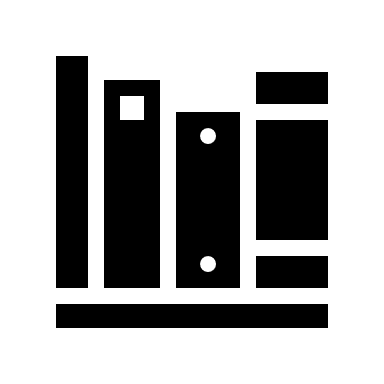 Découverte du monde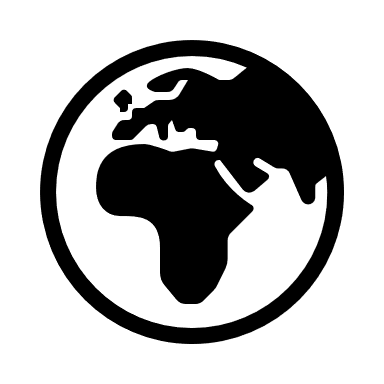 Mathématiques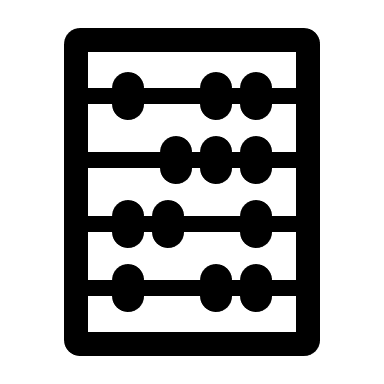 EPS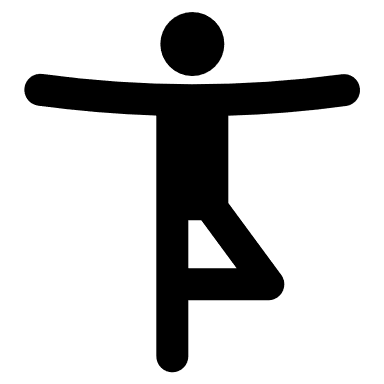 Ecouter des histoiresEcrire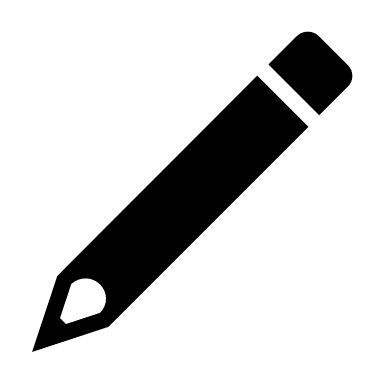 Goûter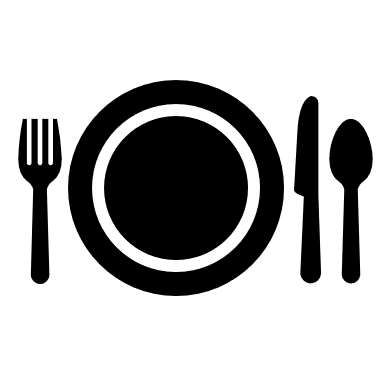 CompterBouger